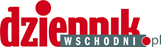 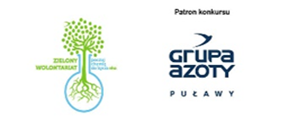 Podziękowaniedla kl. VI Bza udział w projekcie pod nazwą  „Zielony wolontariat. Poczuj chemię do bycia eko – O rośliny dbamy, pszczołom pomagamy”, Koordynator:Iwona Krupczak